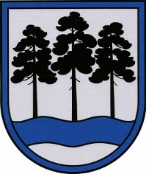 OGRES  NOVADA  PAŠVALDĪBAReģ.Nr.90000024455, Brīvības iela 33, Ogre, Ogres nov., LV-5001tālrunis 65071160, e-pasts: ogredome@ogresnovads.lv, www.ogresnovads.lv PAŠVALDĪBAS DOMES ĀRKĀRTAS SĒDES PROTOKOLA IZRAKSTS31.Par dalības saglabāšanu biedrībā “Latvijas Lielo pilsētu asociācija”Saskaņā ar Pašvaldību likuma Pārejas noteikumu 10.punktu pašvaldības līdz 2023.gada 30.jūnijam likvidē to izveidotās biedrības un nodibinājumus, kas neatbilst šā likuma 79.pantā noteiktajam, vai izbeidz savu dalību šādās biedrībās un nodibinājumos. Pašvaldību likuma 79.panta pirmajā daļā ir noteikts, ka pašvaldības var dibināt kopīgas biedrības un nodibinājumus pašvaldību kopīgu interešu īstenošanai. Ja biedrība neatbilst Pašvaldību likuma 79.panta pirmās daļas prasībām, saskaņā ar minētā panta trešo daļu, dome var lemt par pašvaldības dalību biedrībā, ja pašvaldības dalību biedrībā paredz starptautiskie normatīvie akti, likums vai Ministru kabineta noteikumi vai pašvaldības dalība ir nepieciešama sabiedrības virzītas vietējās attīstības īstenošanai. Ogres novada pašvaldība kopš 2021.gada ir biedrības “Latvijas Lielo pilsētu asociācija” (turpmāk – Biedrība) biedrs, reģ. Nr. 40008062649 , juridiskā adrese: Mazā Jauniela 5, Rīga, LV-1050, dalības maksa – 20 000 eiro gadā.Biedrības mērķi: īstenot valstspilsētu tiesisko interešu aizsardzību;veicināt valstspilsētu un šo vietējo pašvaldību savstarpējo sadarbību;veicināt valstspilsētu un šo vietējo pašvaldību sadarbību ar Latvijas Republikas starptautiskajām un citu valstu institūcijām un organizācijām;veicināt valstspilsētu un vietējo pašvaldību attīstību.Saskaņā ar Pašvaldību likuma 79.panta trešo daļu priekšnosacījumi dalības izvērtēšanai:Dalības pamatā jābūt vietējās sabiedrības iniciatīvai;Biedrība/ nodibinājums veicina Ogres novada teritorijas attīstību;Apstākļu kopums, ka tieši un tikai ar biedrību/ nodibinājumu kā organizācijas formu ir iespējams veikt tās funkcijas un mērķus, kas konkrētajā gadījumā ir noteikti.Tomēr šajā gadījumā jāņem vērā Pašvaldību likuma 79. panta pirmajā daļā paredzētā tiesība, proti, pašvaldību kopīgu interešu īstenošanai pašvaldības var dibināt kopīgas biedrības un nodibinājumus, ievērojot šajā likumā un Biedrību un nodibinājumu likumā noteikto.Biedrība dibināta 2001. gadā ar mērķi veidot ciešāku sadarbību ekonomisko, saimniecisko sakaru un kultūras jomā starp biedriem – desmit republikas valstspilsētām: Daugavpili, Jelgavu, Jēkabpili, Jūrmalu, Liepāju, Ogri, Rēzekni, Rīgu, Valmieru, Ventspili. Biedrība pārstāv vairāk kā 50% visu Latvijas iedzīvotāju un ražotāju intereses, radot vairāk kā 75% no Latvijas iekšzemes kopprodukta, piesaista vislielāko investīciju apjomu un rada lielāko inovatīvo produktu un pakalpojumu apjomu.Biedrība sekmīgi īsteno savu biedru intereses lokālā, nacionālā un starptautiskā mērogā, tai skaitā sadarbībā ar profesionālajām un nevalstiskajām organizācijām - Latvijas Darba devēju konfederāciju, Latvijas Tirdzniecības un rūpniecības kameru, Britu padomes pārstāvniecību Latvijā u.c. organizācijām.Biedrība darbojas trīs līmeņos - regulāri tiekas gan republikas pilsētu mēri, gan pilsētu izpilddirektori, gan pašvaldību speciālisti, kas pārrunā aktuālākās savas jomas problēmas, lai kopīgi risinātu pašvaldībām saistošus jautājumus un apmainītos ar labākajiem prakses piemēriem.Biedrība veicina Ogres novada teritorijas attīstību, jo savas pastāvēšanas laikā, sākot no 2001. gada, Biedrība ir aktīvi aizstāvējusi un pārstāvējusi biedru intereses tādos pilsētu interešu skarošos jautājumos kā pilsētvides attīstība, pašvaldību finanšu jautājumi, sociālie un veselības, apsaimniekošanas, izglītības, sabiedriskās drošības un kārtības jautājumi, kā arī juridiska satura jautājumi.Ņemot vērā augstāk minēto un, pamatojoties uz Pašvaldību likuma 10.panta pirmās daļas 9. punktu, 79.panta pirmo un ceturto daļu, balsojot: ar 15 balsīm "Par" (Andris Krauja, Artūrs Mangulis, Atvars Lakstīgala, Dace Māliņa, Daiga Brante, Dainis Širovs, Dzirkstīte Žindiga, Egils Helmanis, Gints Sīviņš, Ilmārs Zemnieks, Indulis Trapiņš, Jānis Iklāvs, Jānis Siliņš, Raivis Ūzuls, Valentīns Špēlis), "Pret" – nav, "Atturas" – nav, Ogres novada pašvaldības dome NOLEMJ:Saglabāt Ogres novada pašvaldības dalību biedrībā “Latvijas Lielo pilsētu asociācija”, reģ. Nr. 40008062649 (turpmāk - biedrība).Biedrībā Ogres novada pašvaldību pārstāv domes priekšsēdētājs Egils Helmanis.Uzdot Ogres novada pašvaldības Centrālās administrācijas Kancelejai informēt biedrību “Latvijas Lielo pilsētu asociācija” par šo lēmumu, ievērojot Biedrību un nodibinājumu likumā un biedrības statūtos noteikto kārtību.Kontroli par lēmuma izpildi uzdot pašvaldības izpilddirektoram.(Sēdes vadītāja,domes priekšsēdētāja E.Helmaņa paraksts)Ogrē, Brīvības ielā 33                   Nr.10 2023. gada 29. jūnijā